新书推荐奥斯卡最佳动画短片金像奖导演艾伦·巴利拉罗的儿童文学处女作中文书名：《小兔邦恩斯》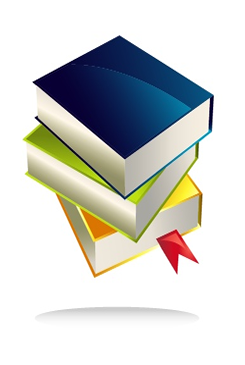 英文书名：BUNNS RABBIT作者：Alan Barillaro出版社：待定代理公司：WME/ANA出版时间：待定代理地区：中国大陆、台湾页    数：待定审读资料：电子文稿	类    型：7-12岁少年文学内容简介：如果你内心深处的声音想向你求一个答案，你会静下心来倾听它的喃喃细语吗？和众多兄弟姐妹相比，小兔子邦恩斯显得与众不同。当家人发现她能像很久以前的祖先那样通过跺脚来交流时，他们欣然地接受了这个事实。尽管如此，养兔场里的其他小兔子却对此心有余悸，这里多年来流传的神话传说使他们一直提心吊胆。很快，一个关于邦恩斯的传言开始病毒般地蔓延，有人认为她会给其他的兔子们带来深重的灾难。无奈之下，邦恩斯一家人只好搬离了这片他们长久以来赖以生存的草场。邦恩斯对此心怀内疚，迫不及待地想要改变这一切。因此，她寄希望于一个古老的神话传说，希望这个传说能一解她心中的困惑。这个传说是这样的：相传有一只灵狐，它时不时地从睡梦中醒来，每次都会满足别人的一个愿望。一天夜里，当神秘的灵狐出现在邦恩斯的梦中，她意识到她许的愿望将能满足她内心深处最迫切的渴望——成为一只普普通通的小兔子。就这样，邦恩斯踏上了一场寻找自我之旅。然而，在这段旅途中，邦恩斯并不是孤单一人。在路上，她结识了许多朋友，他们都像邦恩斯一样，正面对着特殊的挑战。幸运的是，由于经历相似，她能够倾听它们内心的声音，并帮它们治疗心灵上的创伤。邦恩斯认识的朋友包括一只渴望家庭生活的蜂鸟、一只背负前人错误重担的潜鸟和一只想要离开鹿群的牡鹿。此外，邦恩斯还遇到了一群王蝶，它们也许能最终给予她一个答案。作者简介：艾伦·巴利拉罗(Alan Barillaro)是动画短片《鹬》(Piper)的导演，这部作品曾获得奥斯卡最佳动画短片奖。艾伦还曾荣获世界动画协会好莱坞分会奖(ASIFA-Hollywood Award)、芝加哥独立影评人协会最佳短片奖和意大利当代电影节杰出事业奖。艾伦在十六岁的时候就开始了他的动画生涯，并参加过诸多电影的制片过程。《海底总动员》和《超人特工队2》都是由艾伦监制的，他共有五部作品获得了奥斯卡最佳动画片或最佳短片奖。2018年，艾伦因其对于安大略省的杰出艺术文化贡献被加拿大下议院表彰。他目前同妻子和三个孩子住在加州北部，养了两只小狗。此外，一只名叫邦恩斯的小兔子经常造访他们的花园，四处寻找食物，并向艾伦讲述属于它自己的故事。艾伦参与制作的作品： 动画师：《虫虫特工队》、《玩具总动员2》、《海底总动员》、《怪物公司》等导演动画师或首席动画师：《海底总动员》、JakJak Attacks（短片）动画指导：《超人特工队》（第一、二部）、《机器人总动员》作家、导演：《鹬》获奖情况：《鹬》荣获2017年奥斯卡最佳动画短片奖《鹬》荣获芝加哥独立影评人协会最佳短片奖荣获意大利当代电影节杰出事业奖《鹬》荣获世界动画协会好莱坞分会最佳短片奖荣登安大略省尼亚加拉瀑布市的名人堂内文插图：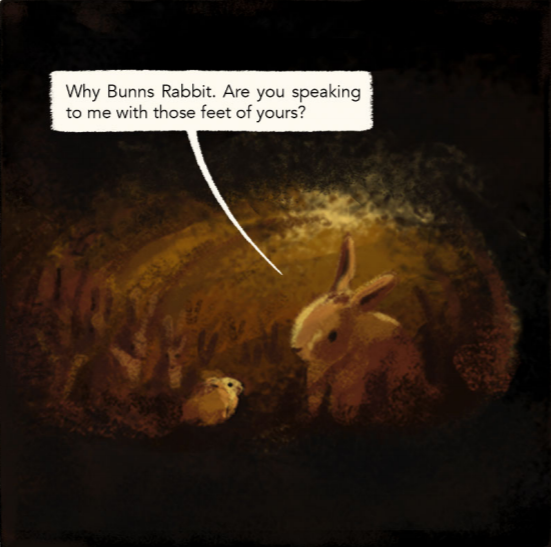 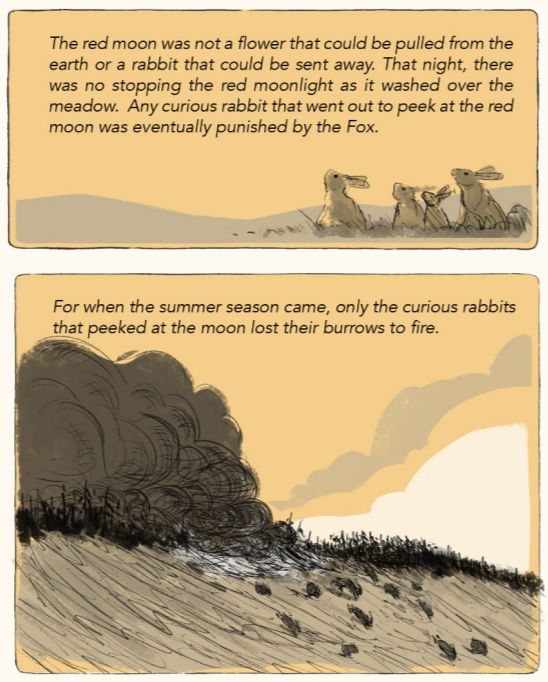 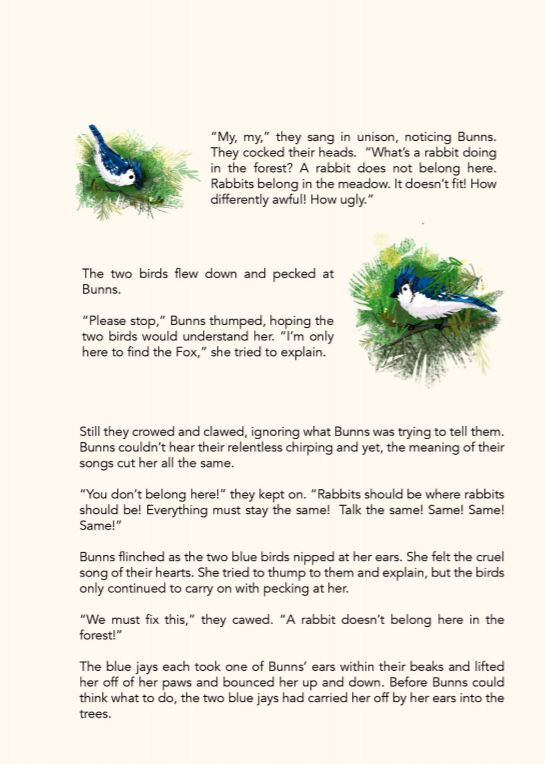 谢谢您的阅读！请将回馈信息发至：杨晓蕾（AlisaYang）安德鲁﹒纳伯格联合国际有限公司北京代表处
北京市海淀区中关村大街甲59号中国人民大学文化大厦1705室, 邮编：100872
电话：010-82509406传真：010-82504200
Email: Alisa@nurnberg.com.cn网址：www.nurnberg.com.cn微博：http://weibo.com/nurnberg豆瓣小站：http://site.douban.com/110577/微信订阅号：ANABJ2002